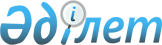 Қазақстан Республикасы азаматтарының шығу туризмі саласындағы құқықтарына кепілдік беру жүйесінің әкімшісі үшін арнайы ашылған банктік шотқа аударылуға жататын ақша сомасынан ұсталатын комиссиялық алым мөлшерін бекіту туралыҚазақстан Республикасы Мәдениет және спорт министрінің 2023 жылғы 11 шiлдедегi № 176 бұйрығы. Қазақстан Республикасының Әділет министрлігінде 2023 жылғы 17 шiлдеде № 33097 болып тіркелді
      "Қазақстан Республикасындағы туристік қызмет туралы" Қазақстан Республикасының Заңының 27-2-бабының 4-тармағына сәйкес, БҰЙЫРАМЫН:
      1. Қазақстан Республикасы азаматтарының шығу туризмі саласындағы құқықтарына кепілдік беру жүйесінің әкімшісі үшін арнайы ашылған банктік шотқа аударылуға жататын ақша сомасынан ұсталатын комиссиялық алым 10 пайыз мөлшерінде бекітілсін.
      2. Қазақстан Республикасы Мәдениет және спорт министрлігінің Туризм индустриясы комитеті заңнамамен белгіленген тәртіппен:
      1) осы бұйрықты Қазақстан Республикасы Әділет министрлігінде мемлекеттік тіркеуді;
      2) осы бұйрықты Қазақстан Республикасы Мәдениет және спорт министрлігінің интернет-ресурсында оның қолданысқа енгеннен кейін үш жұмыс күні ішінде орналастыруды;
      3) осы тармақпен көзделген іс-шаралар орындалғаннан кейін үш жұмыс күні ішінде Қазақстан Республикасы Мәдениет және спорт министрлігінің Заң қызметі департаментіне іс-шаралардың орындалуы туралы мәлімет ұсынуды қамтамасыз етсін.
      3. Осы бұйрықтың орындалуын бақылау жетекшілік ететін Қазақстан Республикасы Мәдениет және спорт вице-министріне жүктелсін.
      4. Осы бұйрық оның алғашқы ресми жарияланған күнінен кейін күнтізбелік он күн өткен соң қолданысқа енгізіледі.
					© 2012. Қазақстан Республикасы Әділет министрлігінің «Қазақстан Республикасының Заңнама және құқықтық ақпарат институты» ШЖҚ РМК
				
      Қазақстан Республикасы Мәдениет және спорт министрі 

А. Оралов
